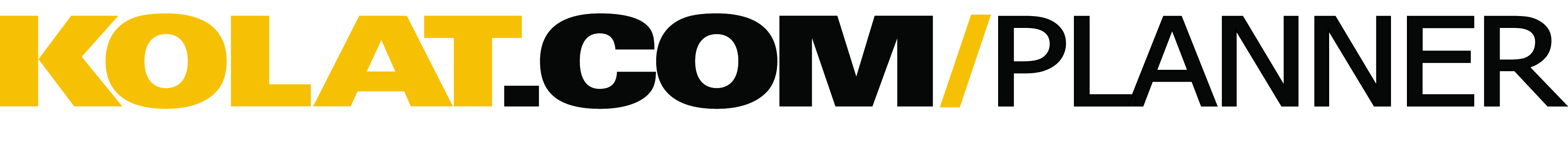 User Name:  Mark Smith
Coaching Background (level, year exp., etc.):  Youth, Middle School, High School 20 years
Training Level:  High School
Wrestling Style:  Collegiate

Session Goal:  Tilt Series

Approx. Warm-Up Time:  20 min

Warm-Up Design:  JogTumblingStance and Motion DrillHip-hiest DrillStand-up DrillBreakdown Drill
Approx. Technique/Drilling Time:  40 min

Technique/Drilling Design:  Two on one tiltsCapturing 2 on 1 From ChopCapturing 2 on 1 from Spiral2 on 1 Tilt_2 on 1 Tilt to Wrist and Bar2 on 1 Foot Hook Head Stuff2 on 1 Tilt Step Through the Crotch Lift
Approx. Live Wrestling:  20 min

Live Wrestling Design:  Top and Bottom situation wrestling

Approx. Conditioning Time:  10 min

Conditioning Design:  Movement off the bottomTotal Practice Time Approx. 90 MinutesCopyright © 2015 Kolat.com LLC